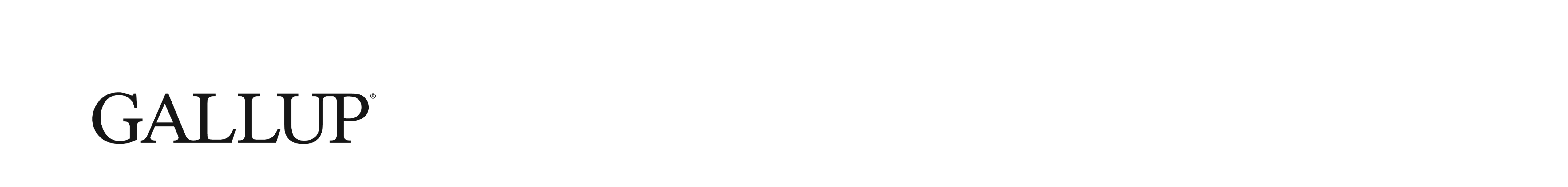 Jerrold R. HansenLearning Solutions ConsultantJerry Hansen joined Gallup in 1996. He works with the Gallup Analytics team to provide tools that allow access to unique data sets from Gallup’s World Poll, and Gallup’s daily studies of public opinion from the United States.   
Jerry started his time at Gallup working as a part-time telephone interviewer in the Irvine, California call center while in the throes of his graduate school research in Political Science.Six months later, this part-time role led to a three-year professional position as an interviewing manager specializing in challenging methodology, complicated call designs, and overseeing foreign language interviewing. Drawing on his academic research credentials, Jerry took on a consulting role in the Los Angeles division, working on some of the company’s largest accounts in the technology, automotive, publishing, and retail industries. In 2003, Jerry moved to Gallup’s Beijing office to lead the client services team in China. In 2005, he took up the Client Services Director position for Asia-Pacific, and fostered Gallup’s expansion into the Middle East in 2008. Jerry received his bachelor’s degree in political science from California Polytechnic State University, San Luis Obispo. He completed his coursework toward a Ph.D. at the University of California, Irvine with a focus on International Relations, Comparative Politics, and Political Parties. Jerry returned to Irvine, California to take on his current role in August of 2013.